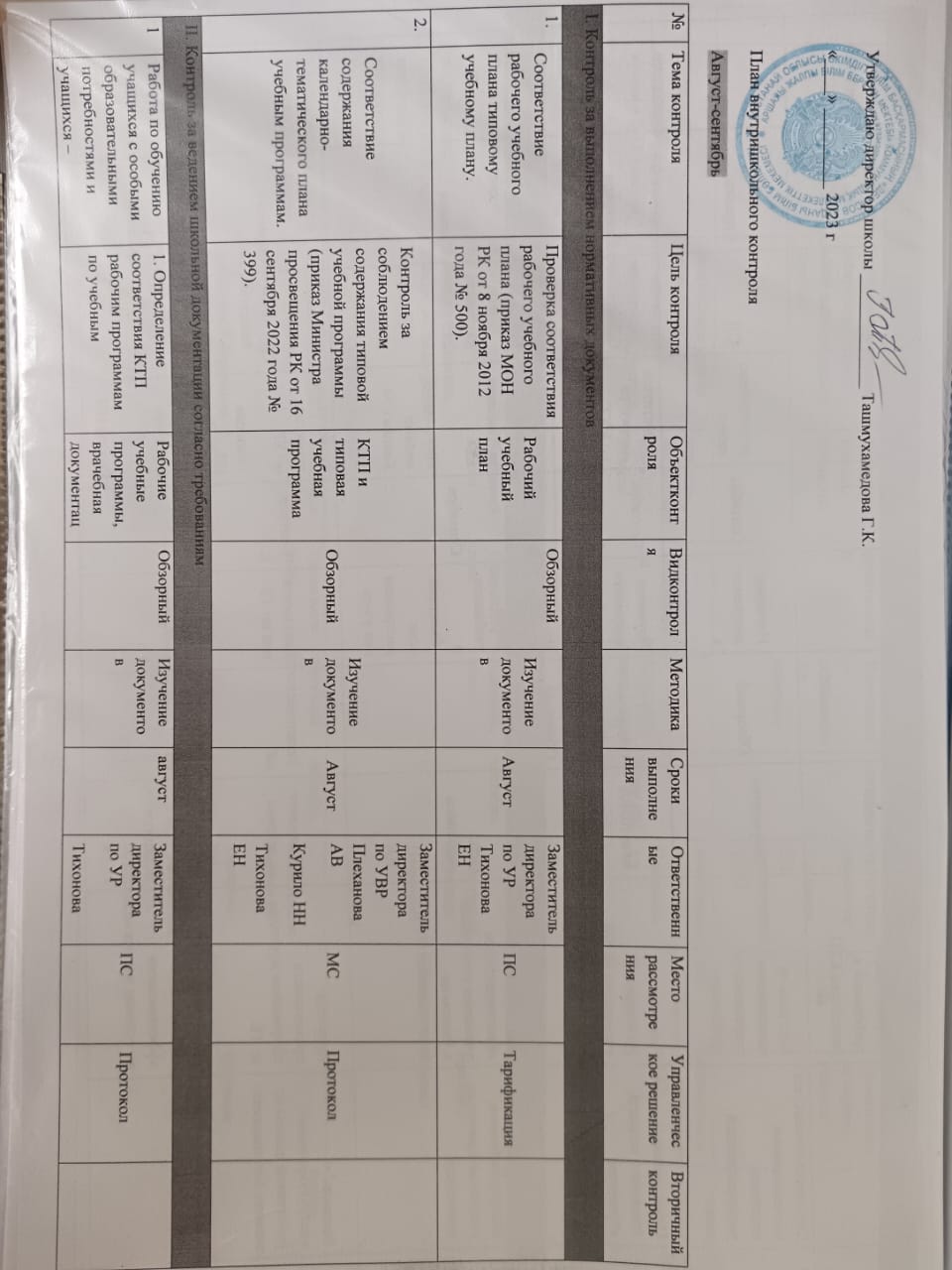 ОктябрьНоябрьДекабрьЯнварьФевральМартАпрельМайИюньI. ВНУТРИШКОЛЬНЫЙ КОНТРОЛЬ УВПКГУ «Аршалинская общеобразовательная школа  отдела образования Денисовского района»УОАКОна 2023-2024 учебный годЦель: Совершенствование УВП с учётом состояния здоровья детей, их образовательных возможностей, интересов, индивидуальных способностей, профессиональной направленности.Задачи:Обеспечить повышение качества знаний учащихся.Активизировать научно-исследовательскую, творческую деятельность учителей и учащихся.Обеспечить взаимодействие и сочетание административного и общественного контроля внутри школы с самоанализом и самоконтролем всех участников образовательного процесса.Совершенствовать систему внеурочной деятельности по школьным предметам.Эффективно использовать потенциал педагогического коллектива для повышения успешности учащихся, активизации инклюзивной составляющей, обеспечения психологической защиты всех участников УВП.Постоянно создавать условия для здоровьесбережения учащихся и работников школы в ходе УВП.Оказывать методическую помощь педагогическим работникам в процессе  контроля.Обеспечитьбезопасную и комфортнуюсреду обучения и воспитания.Элементыконтроля:Выполнениевсеобуча.Состояниепреподаванияучебныхпредметов.Уровеньучебныхдостиженийучащихся.Исполнениерешенийпедсоветов.Качество ведения документации, электронный документооборот, оказание государственных услуг.Выполнениеобразовательныхпрограмм.Подготовка и проведение итоговой аттестации учащихся, международных исследований и МОДО.ІІ. Контроль за ведением школьной документации согласно требованиямІІ. Контроль за ведением школьной документации согласно требованиямІІ. Контроль за ведением школьной документации согласно требованиямІІ. Контроль за ведением школьной документации согласно требованиямІІ. Контроль за ведением школьной документации согласно требованиямІІ. Контроль за ведением школьной документации согласно требованиямІІ. Контроль за ведением школьной документации согласно требованиямІІ. Контроль за ведением школьной документации согласно требованиямІІ. Контроль за ведением школьной документации согласно требованиямІІ. Контроль за ведением школьной документации согласно требованиямІІ. Контроль за ведением школьной документации согласно требованиям1Работа по обучению учащихся с особыми образовательными потребностями и учащихся – надомников. 1. Определение соответствия КТП рабочим программам по учебным дисциплинам. 2. Выполнение требований к разработке КТП.Рабочие учебные программы, врачебная документация, заявления родителей.Обзорный Изучение документовавгустЗаместитель директора по УРТихонова ЕНПСПротокол  2Состояние личных дел обучающихся и педагогов,  регистрационной книгиКонтроль за заполнением документов по требованиюДокументация ОбзорныйИзучение документовСентябрь  делопроизводительСДСправка  3Охват учащихся школьного возраста обучениемКонтроль за регистрацией учащихся в НОБДБаза НОБДОбзорныйИзучение документовСентябрь Январь Заместитель директора по ИКТ Курило КВСДПротокол 4Выдача учебников, учебно-методических комплексовКонтроль за обеспеченностью учащихся учебниками с учетом их социального статусаФонд учебниковОбзорный Изучение состояния фонда учебников и объективности распределения уч-сяСентябрь Библиотекарь Танбаева ЕБсоциальный педагог Белова СМСДСправка 5Вводное инструктирование работников школы по технике безопасностиПроверка правильности оформления журналов по ТБПутеводитель, журналТематический  Документация по ТБ Сентябрь Заместитель директора по УРТихонова ЕНСДСправка 6Эффективность аттестации педагоговАнализ уровня подготовки и эффективности аттестации педагоговДокументация педагогов Тематический  Изучение документовСентябрь Заместитель директора по МРКурило ННМСПротокол III.Контрольза качеством учебного процессаIII.Контрольза качеством учебного процессаIII.Контрольза качеством учебного процессаIII.Контрольза качеством учебного процессаIII.Контрольза качеством учебного процессаIII.Контрольза качеством учебного процессаIII.Контрольза качеством учебного процессаIII.Контрольза качеством учебного процессаIII.Контрольза качеством учебного процессаIII.Контрольза качеством учебного процессаIII.Контрольза качеством учебного процесса1.Проведение 0 среза знанийОпределение уровня остаточных знаний после каникулярного периодаУчащиеся школы, предметыфронтальныйКомплексно-обобщающий контрольсентябрьЗаместитель директораТихонова ЕН, руководители МОСДАналитическая справка, решение2Состояние преподавания физики, химии в 8-11 классах;Диагностика уровня предметной методической компетенции учителя-предметникаучителя-предметники 8-11 классовТематическийПерсональныйВ теч месЗаместитель директора Плеханова АВКурило НН МСАналитическая справка, решениеIV. Контроль за работой по восполнению пробелов в знаниях и за работой со слабоуспевающимиIV. Контроль за работой по восполнению пробелов в знаниях и за работой со слабоуспевающимиIV. Контроль за работой по восполнению пробелов в знаниях и за работой со слабоуспевающимиIV. Контроль за работой по восполнению пробелов в знаниях и за работой со слабоуспевающимиIV. Контроль за работой по восполнению пробелов в знаниях и за работой со слабоуспевающимиIV. Контроль за работой по восполнению пробелов в знаниях и за работой со слабоуспевающимиIV. Контроль за работой по восполнению пробелов в знаниях и за работой со слабоуспевающимиIV. Контроль за работой по восполнению пробелов в знаниях и за работой со слабоуспевающимиIV. Контроль за работой по восполнению пробелов в знаниях и за работой со слабоуспевающимиIV. Контроль за работой по восполнению пробелов в знаниях и за работой со слабоуспевающимиIV. Контроль за работой по восполнению пробелов в знаниях и за работой со слабоуспевающими1Составление плана работы по восполнению пробелов в знаниях, контроль за внедрением в КСПКонтроль особенностей личности учащегося, влияющих на качество знанийУчащиеся классаСамостоятельноКонтроль, анализсентябрь Заместители директораПлеханова АВКурило НН СДПротоколСправка Январь2Организация входного теста во 2-11 классах Выявление пробелов и восстановление ключевых компетенций, учащихся и коррекция целей.Учащиеся классаСамостоятельноПробный тестсентябрь Заместители директораТихонова ЕНРуководители объединенияСДПротоколСправка ноябрьV. Учебно- исследовательская деятельностьV. Учебно- исследовательская деятельностьV. Учебно- исследовательская деятельностьV. Учебно- исследовательская деятельностьV. Учебно- исследовательская деятельностьV. Учебно- исследовательская деятельностьV. Учебно- исследовательская деятельностьV. Учебно- исследовательская деятельностьV. Учебно- исследовательская деятельностьV. Учебно- исследовательская деятельностьV. Учебно- исследовательская деятельность1Качество работы научного руководителяПроверка реализации плана подготовки к конкурсам научных проектовРабота научного руководителяперсональныйПроверка плана работы, промежуточных результатов исследования, дневника исследованиясентябрьЗам.директора по МРПлеханова АВСДСоздание школьной комиссии для рассмотрения заявки, заслушивания научных руководителей с вынесением рекомендаций по теме, актуальности, задачам, продукту и других составляющим проекта август-сентябрь2Готовность ученика к ведению исследовательской деятельностиПроверка готовности ученика к самостоятельной деятельностиДеятельность ученика-участника конкурса проектов, других конкурсовперсональныйДиагностика состояния исследовательской деятельности учениковсентябрьпсихологЗаседание НОУСоздание действенной системы НОУсентябрь3Качество и конкурентоспособность проекта, исследовательской работыПроверка проектов и исследовательских работ с целью улучшенияСодержание проектатематическийSWOT-анализ, оценка рисковсентябрьЗам.директора по МРПлеханова АВМССоздание школьной комиссии для рассмотрения заявки, заслушивания научных руководителей с вынесением рекомендаций по теме, актуальности, задачам, продукту и других составляющим проектаоктябрь4Эффективность и системность работы НОУДать анализ плана, мероприятий в рамках работы НОУ, повысить эффективность работыРабота НОУ (научного общества учащихся)тематическийПосещение заседаний НОУ, дебатов, семинаров, коучингов, проверка плана, материалов СентябрьЗам. директора по МРПлеханова АВСДSWOT-анализНоябрь-декабрьVІ. Контроль за уровнем мастерства и состоянием методической готовности учителяVІ. Контроль за уровнем мастерства и состоянием методической готовности учителяVІ. Контроль за уровнем мастерства и состоянием методической готовности учителяVІ. Контроль за уровнем мастерства и состоянием методической готовности учителяVІ. Контроль за уровнем мастерства и состоянием методической готовности учителяVІ. Контроль за уровнем мастерства и состоянием методической готовности учителяVІ. Контроль за уровнем мастерства и состоянием методической готовности учителяVІ. Контроль за уровнем мастерства и состоянием методической готовности учителяVІ. Контроль за уровнем мастерства и состоянием методической готовности учителяVІ. Контроль за уровнем мастерства и состоянием методической готовности учителяVІ. Контроль за уровнем мастерства и состоянием методической готовности учителя1Квалификация педагоговИспользование учителем различных форм, методов и современных технологий (работа в группах, парная работа, индивидуальная)Учебно-воспитательная работа, мастерство и состояние методической готовности учителяТНаблюдение: посещение уроковВ течение года при посещении уроковЗДУВРКурило ННСД Учителям группы С провести мастер-класс для учителей группы А, В,  организовать  Lesson Study Через месяцVІІ. Контроль за качеством воспитательного процесса, проведением мероприятийVІІ. Контроль за качеством воспитательного процесса, проведением мероприятийVІІ. Контроль за качеством воспитательного процесса, проведением мероприятийVІІ. Контроль за качеством воспитательного процесса, проведением мероприятийVІІ. Контроль за качеством воспитательного процесса, проведением мероприятийVІІ. Контроль за качеством воспитательного процесса, проведением мероприятийVІІ. Контроль за качеством воспитательного процесса, проведением мероприятийVІІ. Контроль за качеством воспитательного процесса, проведением мероприятийVІІ. Контроль за качеством воспитательного процесса, проведением мероприятийVІІ. Контроль за качеством воспитательного процесса, проведением мероприятийVІІ. Контроль за качеством воспитательного процесса, проведением мероприятий1Руководство нормативными документами в воспитательной работеОбеспечение соответствия документов единым требованиямЗам.дир.по ВР, классные руководителиПланированиеКонтроль за исполнением нормативных документовАвгуст, ДиректорТашмухамедова ГКСДСправка Январь2Утверждение и проверка плана воспитательной работы классных руководителейОбеспечение соответствия документов единым требованиямКлассные руководителиПланированиеКонтроль за выполнением планаАвгустЗам.дир.по ВРПроценко НВСДСправкаЯнварь3Проведение воспитательных часовКонтроль содержания классного часа и внедрения новых подходов к обучению 1-11 классыТекущийТематическийСентябрьЗам.дир.по ВРПроценко НВЗаседание МССправкаНоябрь4Работа организаций самоуправления «Жас ұлан», «Жас қыран» Контроль за работой организаций «Жас ұлан», «Жас қыран» с органам самоуправленияРабота старшей вожатойТекущийТематическийВ теч месЗам.дир.по ВРПроценко НВМССправкаОчередной5Организация и реализация внеурочного проектаКонтроль за проведением акции  "Читающая школа", дебатным движением, "Дети и театр"Работы наставникаТекущийПлановыйВ теч месЗам.дир.по ВРПроценко НВСДСправкаОчередной№Тема контроляЦель контроляОбъект контроляВидконтроляМетодикаСроки выполненияОтветственныеМесто рассмотренияУправленческое решениеВторичный контрольІ. Контроль за выполнением нормативных документов и  ведением школьной документации согласно требованиямІ. Контроль за выполнением нормативных документов и  ведением школьной документации согласно требованиямІ. Контроль за выполнением нормативных документов и  ведением школьной документации согласно требованиямІ. Контроль за выполнением нормативных документов и  ведением школьной документации согласно требованиямІ. Контроль за выполнением нормативных документов и  ведением школьной документации согласно требованиямІ. Контроль за выполнением нормативных документов и  ведением школьной документации согласно требованиямІ. Контроль за выполнением нормативных документов и  ведением школьной документации согласно требованиямІ. Контроль за выполнением нормативных документов и  ведением школьной документации согласно требованиямІ. Контроль за выполнением нормативных документов и  ведением школьной документации согласно требованиямІ. Контроль за выполнением нормативных документов и  ведением школьной документации согласно требованиямІ. Контроль за выполнением нормативных документов и  ведением школьной документации согласно требованиям1Условия заполнения электронного журналаКонтроль своевременного заполнения журнала, выставления оценокЭлектронная платформа "Күнделік"Тематический  Изучение электронной платформыВ теч месяцаЗаместитель директора по ИКТ Курило КВСДСправка  2Оценка учебных достижений обучающихсяКонтроль за проведением формативного и суммативного оценивания  в соответствии с требованиями Электронный журнал, расписание СОР и СОЧОбзорныйИзучение документов4 неделя Заместитель директора по УРКурило ННТихонова ЕНПлеханова АВСДсправка3Реализация языковой политики Контроль за ведением документации на государственном языкеДокументация ОбзорныйКонтрольПостоянно Директор Ташмухамедова ГКСДСправка II.Контроль за качеством учебного процессаII.Контроль за качеством учебного процессаII.Контроль за качеством учебного процессаII.Контроль за качеством учебного процессаII.Контроль за качеством учебного процессаII.Контроль за качеством учебного процессаII.Контроль за качеством учебного процессаII.Контроль за качеством учебного процессаII.Контроль за качеством учебного процессаII.Контроль за качеством учебного процессаII.Контроль за качеством учебного процесса1Административный срез знаний по отдельным предметам за четверть Определение уровня учебных достижений учащихся по Казахскому языку 9-11 классыматематике 7-9 клРусскому языку 5-6 классыУчащиеся школы, предметыТематическийКомплексно-обобщающий контрольв конце четвертиЗаместитель директора Тихонова ЕН руководители МОСДАналитическая справка, решение2Пути повышения естественно-научной грамотности учащихся на уроках математики, физики, химии, биологии, географии Определение уровня естественно- научной грамотности обучающихся 7-9 классыФронтальныйКлассно-обобщающий контрольоктябрьЗаместители директора Курило ННПСАналитическая справка, решениеЧерез два месяца3Преподавание английского языка (3-4кл);Дифференциация методов развития языковых навыков учителя предметника3-4 классыФронтальныйПерсональный контрольоктябрьЗаместитель директора Тихонова ЕНПСАналитическая справка, решениечерез 3 месяца4Подготовительная работа к международным исследованиям;Сбор информации о направлениях исследований, способностях и этапах исследования учащихся, изучение документов учителей по направлению исследованияУчащиеся школыТематическийперсональныйоктябрьЗаместитель директора Тихонова ЕНМСсправка, решениеЧерез 3,5 неделиIII. Контроль за работой по восполнению пробелов в знаниях и за работой со слабоуспевающимиIII. Контроль за работой по восполнению пробелов в знаниях и за работой со слабоуспевающимиIII. Контроль за работой по восполнению пробелов в знаниях и за работой со слабоуспевающимиIII. Контроль за работой по восполнению пробелов в знаниях и за работой со слабоуспевающимиIII. Контроль за работой по восполнению пробелов в знаниях и за работой со слабоуспевающимиIII. Контроль за работой по восполнению пробелов в знаниях и за работой со слабоуспевающимиIII. Контроль за работой по восполнению пробелов в знаниях и за работой со слабоуспевающимиIII. Контроль за работой по восполнению пробелов в знаниях и за работой со слабоуспевающимиIII. Контроль за работой по восполнению пробелов в знаниях и за работой со слабоуспевающимиIII. Контроль за работой по восполнению пробелов в знаниях и за работой со слабоуспевающимиIII. Контроль за работой по восполнению пробелов в знаниях и за работой со слабоуспевающими1Организация работы со слабоуспевающими учащимисяКонтроль за проведением работы с учащимися, находящимися под угрозой выхода из «3» и «4» одного предметаУчащиеся классаСамостоятельноКонтроль, анализоктябрьЗаместитель директораПлеханова АВСДСправка 2  Работа по формированию читательской грамотности учащихсяАнализ работы учащихся по гуманитарным предметам с заданиями, развивающими читательскую грамотностьУчителя-предметникиУчащиеся классаКомплексный Контроль, анализоктябрьРуководитель МО ГЦ Заседание МО Справка Учебный годIV. Учебно- исследовательская деятельностьIV. Учебно- исследовательская деятельностьIV. Учебно- исследовательская деятельностьIV. Учебно- исследовательская деятельностьIV. Учебно- исследовательская деятельностьIV. Учебно- исследовательская деятельностьIV. Учебно- исследовательская деятельностьIV. Учебно- исследовательская деятельностьIV. Учебно- исследовательская деятельностьIV. Учебно- исследовательская деятельностьIV. Учебно- исследовательская деятельность1Обновление базы данных талантливых и мотивированных детейПроверка своевременности обновления базы данных талантливых и мотивированных детейБаза талантливых и мотивированных детейтематическийМониторинг (своевременность обновления, открытость)4 недПедагоги-психологиСДСоздание доступной базы данныхянварь2Результативность участия в конкурсах научных проектовОценить качество участия в конкурсах разного уровня за 1 четвертьКачество участия в конкурсах проектовфронтальныйМониторинг результативности проектов (по методическим объединениям и предметам, по научным руководителям, по уровню конкурса)ОктябрьЗам. директора Плеханова АВМСсправкаСоздание системы поощрений для участников с высокими результатамиV. Контроль за уровнем мастерства и состоянием методической готовности учителяV. Контроль за уровнем мастерства и состоянием методической готовности учителяV. Контроль за уровнем мастерства и состоянием методической готовности учителяV. Контроль за уровнем мастерства и состоянием методической готовности учителяV. Контроль за уровнем мастерства и состоянием методической готовности учителяV. Контроль за уровнем мастерства и состоянием методической готовности учителяV. Контроль за уровнем мастерства и состоянием методической готовности учителяV. Контроль за уровнем мастерства и состоянием методической готовности учителяV. Контроль за уровнем мастерства и состоянием методической готовности учителяV. Контроль за уровнем мастерства и состоянием методической готовности учителяV. Контроль за уровнем мастерства и состоянием методической готовности учителя1Квалификация педагоговИспользование дифференцированных заданий в соответствии с уровнем учебных достижений обучающихся 2-4 классов по казахскому языку языкуУчебно-воспитательная работа, мастерство и состояние методической готовности учителяТНаблюдение: посещение уроковПроверка документации: КСПпри посещении уроковЗаместитель директора Тихонова ЕНСДсправка2Квалификация педагоговИспользование цифровых образовательных ресурсов для достижения образовательных результатов на уроках математики, физики, химии, биологии, географииУчебно-воспитательная работа, мастерство и состояние методической готовности учителяТНаблюдение: посещение уроковПроверка документации: КСПВ течение года при посещении уроковЗам дир Курило ННСДсправка3Работа в системе «Молодой учитель - Наставник»Качество планирования и организации уроков по предметуТНаблюдение: посещение уроковСобеседованиеВ теч месЗам дир Курило ННМСсправкаапрельVІ. Контроль за качеством воспитательного процесса, проведением мероприятийVІ. Контроль за качеством воспитательного процесса, проведением мероприятийVІ. Контроль за качеством воспитательного процесса, проведением мероприятийVІ. Контроль за качеством воспитательного процесса, проведением мероприятийVІ. Контроль за качеством воспитательного процесса, проведением мероприятийVІ. Контроль за качеством воспитательного процесса, проведением мероприятийVІ. Контроль за качеством воспитательного процесса, проведением мероприятийVІ. Контроль за качеством воспитательного процесса, проведением мероприятийVІ. Контроль за качеством воспитательного процесса, проведением мероприятийVІ. Контроль за качеством воспитательного процесса, проведением мероприятийVІ. Контроль за качеством воспитательного процесса, проведением мероприятий1Взаимодействие школы с семьейОтслеживание связей между семьей и школойРодители, школаБеседа / встречаТематическийОчереднойЗам.дир.по ВРПроценко НВМО кл рукПротокол2Уровень проведения спортивных секций и кружковой работыПроверка соответствия кружковые программы, вовлечение учащихся с трудной дисциплиной в кружковые и секционные работы1-11-классыТекущийТематический4 недЗам.дир.по ВР Проценко НВСДСправка3Организация бесплатного горячего питания учащихсяСоздание благоприятных условий для организации горячего питания обучающихся и обеспечение санитарно-гигиенической безопасности продуктов питания1-4-классыТекущийФронтальныйЕжедневноЗам.дир.по ВРПроценко НВПССправка /таблица4Наличие работы по оказанию социально-психологической помощи неблагополучным семьям, учащимся «Группы риска» (индивидуальные консультации)Выявление и организация профилактических мероприятий учащихся, склонных к правонарушениям (уровень вовлеченности в кружки и спортивные секции), освободивших занятия без уважительной причины и вызвавших проступкиУчащиеся, освободившие урок без уважительной причины, совершившие проступкиТекущийКонтрольОчереднойСоц педагог Белова СМСДсправка№Тема контроляЦель контроляОбъектконтроляВидконтроляМетодикаСроки выполненияОтветственныеМесто рассмотренияУправленческое решениеВторичный контрольІ. Контроль за выполнением нормативных документов и за ведением школьной документации согласно требованиямІ. Контроль за выполнением нормативных документов и за ведением школьной документации согласно требованиямІ. Контроль за выполнением нормативных документов и за ведением школьной документации согласно требованиямІ. Контроль за выполнением нормативных документов и за ведением школьной документации согласно требованиямІ. Контроль за выполнением нормативных документов и за ведением школьной документации согласно требованиямІ. Контроль за выполнением нормативных документов и за ведением школьной документации согласно требованиямІ. Контроль за выполнением нормативных документов и за ведением школьной документации согласно требованиямІ. Контроль за выполнением нормативных документов и за ведением школьной документации согласно требованиямІ. Контроль за выполнением нормативных документов и за ведением школьной документации согласно требованиямІ. Контроль за выполнением нормативных документов и за ведением школьной документации согласно требованиямІ. Контроль за выполнением нормативных документов и за ведением школьной документации согласно требованиям1Условия заполнения электронного журнала, формирования табелейКонтроль своевременного заполнения журнала, выставления оценокЭлектронная платформа "Күнделік"Тематический  Изучение электронной платформы1 неделяЗаместитель директора по ИКТ Курило КВCДСправка  2Документация классного руководителяКонтроль за ведением документации по воспитательной работе за 1 четвертьПлан воспитательной работы, планы воспитательных мероприятий классного руководителяОбзорныйКонтроль1 неделяЗам. по ВР Проценко НВМССправка II.Контроль за качеством учебного процессаII.Контроль за качеством учебного процессаII.Контроль за качеством учебного процессаII.Контроль за качеством учебного процессаII.Контроль за качеством учебного процессаII.Контроль за качеством учебного процессаII.Контроль за качеством учебного процессаII.Контроль за качеством учебного процессаII.Контроль за качеством учебного процессаII.Контроль за качеством учебного процессаII.Контроль за качеством учебного процесса1Влияние обновленного образования на развитие индивидуальных способностей обучающегося на уроках русского языка (5-9 классы)Определение влияния методов инновационного обучения на обучающихся5-9- классыТематическийОбзорный контрольноябрьЗаместитель директора Плеханова АВМониторингАнализ на заседании МО ГЦАналитическая справка, решениеЧерез две недели2Пути развития творческих инициатив, учащихся на уроках музыки (2-6 классы);Определение средств обучения, используемые учителем в рамках преподавания предметам2-6- классыТематическийПерсональный контрольноябрьЗаместитель директора Курило ННМСАналитическая справка, решениеЧерез четыре недели3Результаты суммативного оценивания по итогам 1 четвертиРезультаты учебных достиженийРаботы СОР, СОЧ обучающихсятематическийанализноябрьРук-ли МО ГЦ, ЕМЦ и нач клМСАналитическая справки от рук-лей МО, решение4Преподавание предмета литературное чтение (2-4 кл);Диагностика уровня языковых навыков учащихся2-4 классыТематическийПредметно-общий контрольноябрьЗаместители директора  Тихонова ЕНСДАналитическая справка, решениеIII. Контроль за работой по восполнению пробелов в знаниях и за работой со слабоуспевающимиIII. Контроль за работой по восполнению пробелов в знаниях и за работой со слабоуспевающимиIII. Контроль за работой по восполнению пробелов в знаниях и за работой со слабоуспевающимиIII. Контроль за работой по восполнению пробелов в знаниях и за работой со слабоуспевающимиIII. Контроль за работой по восполнению пробелов в знаниях и за работой со слабоуспевающимиIII. Контроль за работой по восполнению пробелов в знаниях и за работой со слабоуспевающимиIII. Контроль за работой по восполнению пробелов в знаниях и за работой со слабоуспевающимиIII. Контроль за работой по восполнению пробелов в знаниях и за работой со слабоуспевающимиIII. Контроль за работой по восполнению пробелов в знаниях и за работой со слабоуспевающимиIII. Контроль за работой по восполнению пробелов в знаниях и за работой со слабоуспевающимиIII. Контроль за работой по восполнению пробелов в знаниях и за работой со слабоуспевающими1Исследование уровня функциональной грамотности учащихся 4, 8, 9 классоввыявление проблемных направлений учебной деятельности школьников.Учащиеся 4,8,9 классовКлассно-обобщающийанализВ теч месяцаЗаместители директора Тихонова ЕНУчителя-предметники СДсправка2 Анализ качества по итогам I учебной четверти Контроль за работой учителей-предметников с учащимися, вышедшими из «3 «и " 4 " по одному предмету в 1 четвертиУчащиеся класса Классно-обобщающийанализ 1 нед Заместитель директора  Тихонова ЕНУчителя-предметники ПСПротокол3Контроль работы с пробелами обучающихся 2-11 классовАнализ мероприятий по проведению дополнительной работы с учащимися с низкой успеваемостью по основным предметам.Учащиеся 2-11 клСамостоятельно Контроль, анализ ноябрь Заместитель директора Плеханова АВМСПротоколСправка февраль IV. Учебно- исследовательская деятельностьIV. Учебно- исследовательская деятельностьIV. Учебно- исследовательская деятельностьIV. Учебно- исследовательская деятельностьIV. Учебно- исследовательская деятельностьIV. Учебно- исследовательская деятельностьIV. Учебно- исследовательская деятельностьIV. Учебно- исследовательская деятельностьIV. Учебно- исследовательская деятельностьIV. Учебно- исследовательская деятельностьIV. Учебно- исследовательская деятельность1Внедрение элементов проектной деятельности на уроках и факультативахИзучить уровень развития проектного мышления Проектная деятельность на уроках и факультативахтематическийПосещение уроков / факультативов, анализ, самоанализВ теч месяцаЗам. директора по МРПлеханова АВКурило ННМСВключение в план работы мероприятий, направленных на развитие исследовательской культуры школыапрель2Повышение исследовательской культуры школыИзучить эффективности работы творческих группРабота творческих групп по поддержке исследовательской деятельноститемати ческийМониторинг методических продуктов творческих групп (наличие, использование другими педагогами, эффективность и польза)декабрьЗам. директора по МРПСВключение в план работы мероприятий, направленных на развитие исследовательской культуры школымайV. Контроль за уровнем мастерства и состоянием методической готовности учителяV. Контроль за уровнем мастерства и состоянием методической готовности учителяV. Контроль за уровнем мастерства и состоянием методической готовности учителяV. Контроль за уровнем мастерства и состоянием методической готовности учителяV. Контроль за уровнем мастерства и состоянием методической готовности учителяV. Контроль за уровнем мастерства и состоянием методической готовности учителяV. Контроль за уровнем мастерства и состоянием методической готовности учителяV. Контроль за уровнем мастерства и состоянием методической готовности учителяV. Контроль за уровнем мастерства и состоянием методической готовности учителяV. Контроль за уровнем мастерства и состоянием методической готовности учителяV. Контроль за уровнем мастерства и состоянием методической готовности учителя1Квалификация педагоговУмение учителя учитывать возрастные и индивидуальные способности учащихся в учебно-воспитательном процессеУчебно-воспитательная работа, мастерство и состояние методической готовности учителяТНаблюдение, анкетирование, анализВ течение годаЗам дир Курило ННПСПроведение открытых уроков2Профессиональное развитие и самосовершенствование учителяУмение отбирать и использовать сочетания приёмов и форм обучения и воспитания, учитывать затраты сил и времени учеников и педагогаИсследование практики учителя  в действии ТНаблюдение: посещение уроковСобеседованиеАнализВ теч месЗам дирПлеханова АВКурило ННСДНаправление на курсы повышения квалификации, участие в декаде молодых учителейVІ. Контроль за качеством воспитательного процесса, проведением мероприятийVІ. Контроль за качеством воспитательного процесса, проведением мероприятийVІ. Контроль за качеством воспитательного процесса, проведением мероприятийVІ. Контроль за качеством воспитательного процесса, проведением мероприятийVІ. Контроль за качеством воспитательного процесса, проведением мероприятийVІ. Контроль за качеством воспитательного процесса, проведением мероприятийVІ. Контроль за качеством воспитательного процесса, проведением мероприятийVІ. Контроль за качеством воспитательного процесса, проведением мероприятийVІ. Контроль за качеством воспитательного процесса, проведением мероприятийVІ. Контроль за качеством воспитательного процесса, проведением мероприятийVІ. Контроль за качеством воспитательного процесса, проведением мероприятий1Привлечение обучающихся к управлению воспитательным процессом в организациях образованияПривлечение учащихся к воспитательному процессу, контроль за их активным участием в мероприятияхРабота кл рук-лейТекущийПлановыйОчереднойЗам.дир.по ВРПроценко НВМО кл рукСправка2Благотворительная акция «Дорога в школу»Оказание материальной помощи семьям, оставшимся без социальной защитыПроверка работы социального педагогаТекущийПлановыйКруглый год Соц педагогБелова СМСДСправка3Организация деятельности психолого-педагогического сопровождения в организациях образования и выполнение плана совместной работы социального педагога и психологаНаблюдение за работой психологов по годовым планам: буллинг/кибербуллинг;            предотвращение насилия; саморазрушительное поведениеПсихологиТекущийПлановыйКаждую четверть Зам.дир.по ВРПроценко НВПССправка4Реализация рекомендации адаптации учащихся 1-х, 5-х классовАнализ адаптации обучающихся к школе и среднему звену1 и 5-классы ФронтальныйПсихолог Рисунки/ анализ 1 недЗам.дир.по ВРПроценко НВСДСправкаЯнварь№Тема контроляЦель контроляОбъектконтроляВидконтроляМетодикаСроки выполненияОтветственныеМесто рассмотренияУправленческое решениеВторичный контрольІ. Контроль за выполнением нормативных документовІ. Контроль за выполнением нормативных документовІ. Контроль за выполнением нормативных документовІ. Контроль за выполнением нормативных документовІ. Контроль за выполнением нормативных документовІ. Контроль за выполнением нормативных документовІ. Контроль за выполнением нормативных документовІ. Контроль за выполнением нормативных документовІ. Контроль за выполнением нормативных документовІ. Контроль за выполнением нормативных документовІ. Контроль за выполнением нормативных документов1.ВыпонениеприказаМОН РК №472 Об утверждении формы документов строгой отчетностиСоответствие ведения КТП, КСП Педагог. коллективОбзорный Изучение документапостоянноЗам дир Плеханова АВТихонова ЕНКурило ННСДинформированиеКоррекционные мероприятия2Качество соблюдений  требований  статьи 30 Конституции РК .ВсеобучВыполнение статьи 30 Конституции РК .ВсеобучКл. рук 1- 11 кл.Уч-ся 1-11 кл.ТематическийРейд, посещение занятий, беседапостоянноСоц педагог Белова СМСДСправка.3Выполнение программ и предусмотренного минимума контрольных работа (СОР, СОЧ)Соответствие Типовым правилам проведения текущего контроля успеваемости, промежуточной и итоговой аттестации обучающихсяПедагог. коллективПерсональныйТематическийАнализ декабрьЗам дир Плеханова АВТихонова ЕНКурило ННМО, МСинформацияКоррекционные мероприятияІІ. Контроль за ведением школьной документации согласно требованиямІІ. Контроль за ведением школьной документации согласно требованиямІІ. Контроль за ведением школьной документации согласно требованиямІІ. Контроль за ведением школьной документации согласно требованиямІІ. Контроль за ведением школьной документации согласно требованиямІІ. Контроль за ведением школьной документации согласно требованиямІІ. Контроль за ведением школьной документации согласно требованиямІІ. Контроль за ведением школьной документации согласно требованиямІІ. Контроль за ведением школьной документации согласно требованиямІІ. Контроль за ведением школьной документации согласно требованиямІІ. Контроль за ведением школьной документации согласно требованиям1Выполнение требований к ведению электронного  журналаВыполнение требований к ведению электронных  журналов, своевременное выставление баллов, СОр, СОЧ.  Журналы 1-11 классов по учебным предметамПерсональныйПроверка журналов3 неделяЗам дир по ИКТ Курило КВСДсправка,III.Контроль за качеством учебногопроцессаIII.Контроль за качеством учебногопроцессаIII.Контроль за качеством учебногопроцессаIII.Контроль за качеством учебногопроцессаIII.Контроль за качеством учебногопроцессаIII.Контроль за качеством учебногопроцессаIII.Контроль за качеством учебногопроцессаIII.Контроль за качеством учебногопроцессаIII.Контроль за качеством учебногопроцессаIII.Контроль за качеством учебногопроцессаIII.Контроль за качеством учебногопроцесса1Исследовательские умения учащихся при обучении естествознанию 5-6 классовОпределение уровня исследовательских умений учащихся7-9- классыФронтальныйПредметно общий контрольдекабрьЗаместители директора Курило ННМСАналитическая справка, решение2Проверка техники чтения 1-4 классыОпределить уровень навыков чтения обучающихся1-4 классыФронтальныйПерсональный контрольдекабрьЗаместители директора Тихонова ЕНМСАналитическая справка, решение3Изучение преподавания истории (5-11 классы);Определение уровня навыков исторического мышления у обучающихся5-11 классыФронтальныйКомплексно-обобщающий контрольдекабрьЗаместитель директора Плеханова АВСДАналитическая справка, решение4Преподавание предметов художественного труда, изобразительного искусства (2-9 классы);Определение уровня творческого мышления и умений обучающихся2-9-классыТематическийКлассно-обобщающий контрольдекабрьЗаместители директораТихонова ЕНКурило ННСДАналитическая справка, решениеIV. Контроль за работой по восполнению пробелов в знаниях и за работой со слабоуспевающимиIV. Контроль за работой по восполнению пробелов в знаниях и за работой со слабоуспевающимиIV. Контроль за работой по восполнению пробелов в знаниях и за работой со слабоуспевающимиIV. Контроль за работой по восполнению пробелов в знаниях и за работой со слабоуспевающимиIV. Контроль за работой по восполнению пробелов в знаниях и за работой со слабоуспевающимиIV. Контроль за работой по восполнению пробелов в знаниях и за работой со слабоуспевающимиIV. Контроль за работой по восполнению пробелов в знаниях и за работой со слабоуспевающимиIV. Контроль за работой по восполнению пробелов в знаниях и за работой со слабоуспевающимиIV. Контроль за работой по восполнению пробелов в знаниях и за работой со слабоуспевающимиIV. Контроль за работой по восполнению пробелов в знаниях и за работой со слабоуспевающимиIV. Контроль за работой по восполнению пробелов в знаниях и за работой со слабоуспевающими1Работа по восполнению знаний в 10-11 клВключение корректировки в поурочное планирование,индивидульные и коллективное консультированиеКачество ЗУН учащихсяТематическийАнализ срезов4 неделяЗам.дир. по МР Плеханова АВСДсправкаУстранение выявленнных пробелов2Контроль за проведением подготовительной работы ЕНТдинамика пробных тестов по основным дисциплинам11 классПерсональный контрольМониторинг пробного тестированиядекабрьЗаместители директора Тихонова ЕНУчителя-предметникиСДсправка3 Анализ качества по итогам II учебной четверти Контроль за работой учителей-предметников с учащимися, вышедшими «3 «и» 4 " по одному предмету во II четвертиУчащиеся класса обзорныйанализ декабрь Заместители директора Тихонова ЕНУчителя-предметникиПСсправкаV. Учебно- исследовательская деятельностьV. Учебно- исследовательская деятельностьV. Учебно- исследовательская деятельностьV. Учебно- исследовательская деятельностьV. Учебно- исследовательская деятельностьV. Учебно- исследовательская деятельностьV. Учебно- исследовательская деятельностьV. Учебно- исследовательская деятельностьV. Учебно- исследовательская деятельностьV. Учебно- исследовательская деятельностьV. Учебно- исследовательская деятельность1Состояние организации внеклассной работы в нач классахСостояние организации внеклассной работы в начальной школеДеятельность учителей по организации внеклассной работы  в начальной школеперсональныйПосещение мероприятий, анализдекабрьЗам.директора по ВР Проценко НВМО кл рукСправка2Результативность участия в конкурсах научных проектовОценить качество участия в конкурсах разного уровняКачество участия в конкурсах проектовь за 2 четвертьфронтальныйМониторинг результативности проектов (по методическим объединениям и предметам, по научным руководителям, по уровню конкурса)4 недЗам. директора Плеханова АВПСсправкаVІ. Контроль за уровнем мастерства и состоянием методической готовности учителяVІ. Контроль за уровнем мастерства и состоянием методической готовности учителяVІ. Контроль за уровнем мастерства и состоянием методической готовности учителяVІ. Контроль за уровнем мастерства и состоянием методической готовности учителяVІ. Контроль за уровнем мастерства и состоянием методической готовности учителяVІ. Контроль за уровнем мастерства и состоянием методической готовности учителяVІ. Контроль за уровнем мастерства и состоянием методической готовности учителяVІ. Контроль за уровнем мастерства и состоянием методической готовности учителяVІ. Контроль за уровнем мастерства и состоянием методической готовности учителяVІ. Контроль за уровнем мастерства и состоянием методической готовности учителяVІ. Контроль за уровнем мастерства и состоянием методической готовности учителя1АттестацияучителейИтоги аттестации учителейперсональныйПед.мастерствоПроверкадокумента1 неделяаттестующиеся учителяЗам.директора по МР Курило ННЗаседание аттест. комиссиипротоколVІІ. Контроль за качеством воспитательного процесса, проведением мероприятийVІІ. Контроль за качеством воспитательного процесса, проведением мероприятийVІІ. Контроль за качеством воспитательного процесса, проведением мероприятийVІІ. Контроль за качеством воспитательного процесса, проведением мероприятийVІІ. Контроль за качеством воспитательного процесса, проведением мероприятийVІІ. Контроль за качеством воспитательного процесса, проведением мероприятийVІІ. Контроль за качеством воспитательного процесса, проведением мероприятийVІІ. Контроль за качеством воспитательного процесса, проведением мероприятийVІІ. Контроль за качеством воспитательного процесса, проведением мероприятийVІІ. Контроль за качеством воспитательного процесса, проведением мероприятийVІІ. Контроль за качеством воспитательного процесса, проведением мероприятий1Организация профориентационной работы Проведение работы по профориентации, повышению интереса к профессиям с расширением знаний, представлений при выборе профессии7-11-классыТекущийКонсультация, обзорИтоги 1 полугодияЗам.дир.по ВРПроценко НВМССправка2Организация собраний мальчиков и девочекКонсультирование, поддержка и профилактика правонарушений, безопасности в различных вопросах среди подростков5-11-классыТекущийКонсультация/ беседаИтоги 1 полугодияЗам.дир.по ВРПроценко НВСДСправка 3Состояние работы по профилактике правонарушений среди несовершеннолетнихКонтроль за наличием и реализацией совместной работы с ГПС УВД города, района, организацией НаркопостЗам.дир.по ВР,социальный педагог,психолог,ТекущийПлановый Итоги 1 полугодияЗам.дир.по ВРПроценко НВСДСправка№Тема контроляЦель контроляОбъектконтроляВидконтроляМетодикаСроки выполненияОтветственныеМесто рассмотренияУправленческое решениеВторичный контрольІ. Контроль за выполнением нормативных документовІ. Контроль за выполнением нормативных документовІ. Контроль за выполнением нормативных документовІ. Контроль за выполнением нормативных документовІ. Контроль за выполнением нормативных документовІ. Контроль за выполнением нормативных документовІ. Контроль за выполнением нормативных документовІ. Контроль за выполнением нормативных документовІ. Контроль за выполнением нормативных документовІ. Контроль за выполнением нормативных документовІ. Контроль за выполнением нормативных документов1.Выпонениеприказа  МОН РК №472 Об утверждении формы документов строгойотчетностиСоответствие ведения КТП, КСП Педагог. коллективОбзорный ТематическийИзучение документапостоянноЗам директора Плеханова АВТихонова ЕНКурило ННМО, МСинформирование2Выполнение уч-ся Устава школы.Соблюдение   уч-ся Устава школыУчащиеся школыФронтальный3 неделяЗам.директора по ВР Проценко НВСДСправка 3Выполнение программ и предусмотренного минимума контрольных работа (СОР) за 2 полугодиеСоответствие Типовым правилам проведения текущего контроля успеваемости, промежуточной и итоговой аттестации обучающихсяПедагог. коллективПерсональныйТематическийАнализ декабрьЗам директора Плеханова АВТихонова ЕНКурило ННМО, МСинформацияІІ. Контроль за ведением школьной документации согласно требованиямІІ. Контроль за ведением школьной документации согласно требованиямІІ. Контроль за ведением школьной документации согласно требованиямІІ. Контроль за ведением школьной документации согласно требованиямІІ. Контроль за ведением школьной документации согласно требованиямІІ. Контроль за ведением школьной документации согласно требованиямІІ. Контроль за ведением школьной документации согласно требованиямІІ. Контроль за ведением школьной документации согласно требованиямІІ. Контроль за ведением школьной документации согласно требованиямІІ. Контроль за ведением школьной документации согласно требованиямІІ. Контроль за ведением школьной документации согласно требованиям1Качество заполнения КунделикКачество составления поурочных планов, согласно поставленных целей, состояние планов на конец 1 полугодия и утверждение календарно- тематических планов на 2 полугодиеКалендарно- тематические , поурочныепланыПерсональныйПроверкажурналов3 неделяЗам дир по ИКТ Курило КВСДсправкаIII.Контроль за качеством учебного процессаIII.Контроль за качеством учебного процессаIII.Контроль за качеством учебного процессаIII.Контроль за качеством учебного процессаIII.Контроль за качеством учебного процессаIII.Контроль за качеством учебного процессаIII.Контроль за качеством учебного процессаIII.Контроль за качеством учебного процессаIII.Контроль за качеством учебного процессаIII.Контроль за качеством учебного процессаIII.Контроль за качеством учебного процесса1Изучение преподавания казахского языка и литературы (10-11классы)Оценка уровня владения языком обучающихся10-11 классыТематическийКлассно- обобщающий контроль В теч месЗаместитель директора Плеханова АВМО ГЦАналитическая справка, решение2Преподавание НВТП в 10-11 классах;Определение уровня эффективности обучения и предметной компетентности учителяУчитель НВи ТПтематическийПерсональный контрольВ теч месЗаместитель директора Курило ННМО разв циклаАналитическая справка, решение3Посещение занятий, учащихся 11 класса;Определение уровня ценностей уважения, сотрудничества, ответственности у учащихся11 классыфронтальныйКомплексно-обобщающий контрольапрельДиректор Ташмухамедова ГК, заместители директораПлеханова АВТихонова ЕНКурило ННПроценко НВПСАналитическая справка, решениеIV. Контроль за работой по восполнению пробелов в знаниях и за работой со слабоуспевающимиIV. Контроль за работой по восполнению пробелов в знаниях и за работой со слабоуспевающимиIV. Контроль за работой по восполнению пробелов в знаниях и за работой со слабоуспевающимиIV. Контроль за работой по восполнению пробелов в знаниях и за работой со слабоуспевающимиIV. Контроль за работой по восполнению пробелов в знаниях и за работой со слабоуспевающимиIV. Контроль за работой по восполнению пробелов в знаниях и за работой со слабоуспевающимиIV. Контроль за работой по восполнению пробелов в знаниях и за работой со слабоуспевающимиIV. Контроль за работой по восполнению пробелов в знаниях и за работой со слабоуспевающимиIV. Контроль за работой по восполнению пробелов в знаниях и за работой со слабоуспевающимиIV. Контроль за работой по восполнению пробелов в знаниях и за работой со слабоуспевающимиIV. Контроль за работой по восполнению пробелов в знаниях и за работой со слабоуспевающими1Работа по восполнению знаний по предметам ЕМЦВключение корректировки в поурочное планирование,индивидульные и коллективное консультированиеКачество ЗУН учащихсяТематическийАнализ срезов4 неделяЗам.дир. Плеханова АВМО ЕМЦОтчеты предметников Устранение выявленнных пробеловV. Учебно- исследовательская деятельностьV. Учебно- исследовательская деятельностьV. Учебно- исследовательская деятельностьV. Учебно- исследовательская деятельностьV. Учебно- исследовательская деятельностьV. Учебно- исследовательская деятельностьV. Учебно- исследовательская деятельностьV. Учебно- исследовательская деятельностьV. Учебно- исследовательская деятельностьV. Учебно- исследовательская деятельностьV. Учебно- исследовательская деятельность1Состояние организации внеклассной работы по предмету, способствующие углублению знаний предметовЕМЦКачество и результативность  организации внеклассной работы по предметувнеклассная работаФронтальный, предметно-обобщающийПроверка документации. Посещение мероприятий  в 5-11 классах3-4 неделяЗам дир по ВР Проценко НВМССправка 2Уровень сформированности грамотности чтения и письма в 4, 9 классах.Качество сформированности грамотности чтения и  письма в 4, 9,  11классахФормирование естественно-научной грамотности 4, 9классах.Фронтальный Посещение уроков, проверка документации, работы уч-ся4 неделяЗам.  дир. Тихонова ЕНПлеханова АВСДСправка3Реализация плана проведения исследованияПроверка своевременности и качества исполнения плана по организации исследованияРеализация плана проведения исследованияперсональныйРефлексивный анализ научного руководителя, опрос учеников, участников конкурса проектовВ теч месРук-ль НОУ Усцов АССДРефлексивный отчёт научного руководителяVІ. Контроль за уровнем мастерства и состоянием методической готовности учителяVІ. Контроль за уровнем мастерства и состоянием методической готовности учителяVІ. Контроль за уровнем мастерства и состоянием методической готовности учителяVІ. Контроль за уровнем мастерства и состоянием методической готовности учителяVІ. Контроль за уровнем мастерства и состоянием методической готовности учителяVІ. Контроль за уровнем мастерства и состоянием методической готовности учителяVІ. Контроль за уровнем мастерства и состоянием методической готовности учителяVІ. Контроль за уровнем мастерства и состоянием методической готовности учителяVІ. Контроль за уровнем мастерства и состоянием методической готовности учителяVІ. Контроль за уровнем мастерства и состоянием методической готовности учителяVІ. Контроль за уровнем мастерства и состоянием методической готовности учителя1Деятельность наставников и молодых учителейКачество и результативность работы наставников с молодыми учителями.Оказание методической помощи молодым учителямРабота  ШМУТематическийПосещение уроковБеседаПроверка наставники и молодые  учителя документации2 неделяЗам.  дир. Курило ННзаседании ШМУСправка2Состояние преподавания курса «Глобальные компетенции»Состояние преподаваниякурса «Глобальные компетенции», качество и эффективность  уроков по начальной военной подготовкеСостояние преподавания курса «Глобальные компетенции»ТематическийПерсональныйПосещение и анализ уроков, проверка документации2 неделяЗам дир по МР Плеханова АВПССправкаVІІ. Контроль за качеством воспитательного процесса, проведением мероприятийVІІ. Контроль за качеством воспитательного процесса, проведением мероприятийVІІ. Контроль за качеством воспитательного процесса, проведением мероприятийVІІ. Контроль за качеством воспитательного процесса, проведением мероприятийVІІ. Контроль за качеством воспитательного процесса, проведением мероприятийVІІ. Контроль за качеством воспитательного процесса, проведением мероприятийVІІ. Контроль за качеством воспитательного процесса, проведением мероприятийVІІ. Контроль за качеством воспитательного процесса, проведением мероприятийVІІ. Контроль за качеством воспитательного процесса, проведением мероприятийVІІ. Контроль за качеством воспитательного процесса, проведением мероприятийVІІ. Контроль за качеством воспитательного процесса, проведением мероприятий1Правовое воспитание . Профилактика правонарушений. Работа с детьми девиантного поведения. Посещаемость трудными детьми занятий кружков, факультативов. Профилактика правонарушений   детей девиантного поведенияПравовоевоспитание. Посещаемость. тематическийБеседы, проверка документации, анализ посещаемости4 неделяСоц педагог  Белова С.М.Психолог МО кл рук Справка2Занятость учащихся «группы риска» в каникулярный периодКонтроль за занятостью учащихся группы рискаУчащиеся «группыриска»тематическийАнализ1 неделяЗДВРПроценко НВПСсправка№Тема контроляЦель контроляОбъектконтроляВидконтроляМетодикаСроки выполненияОтветственныеМесто рассмотренияУправленческое решениеВторичный контрольІ. Контроль за выполнением нормативных документовІ. Контроль за выполнением нормативных документовІ. Контроль за выполнением нормативных документовІ. Контроль за выполнением нормативных документовІ. Контроль за выполнением нормативных документовІ. Контроль за выполнением нормативных документовІ. Контроль за выполнением нормативных документовІ. Контроль за выполнением нормативных документовІ. Контроль за выполнением нормативных документовІ. Контроль за выполнением нормативных документовІ. Контроль за выполнением нормативных документов1Работа по обучению учащихся с особыми образовательными потребностями и учащихся – надомников. Определение качества работы учителей по обучению учащихся с особыми образовательными потребностямиПосещение занятий.Обзор материалов, документовОбзорный Изучение документовСентябрь Заместитель директора по УРТихонова ЕНСДІІ. Контроль за ведением школьной документации согласно требованиямІІ. Контроль за ведением школьной документации согласно требованиямІІ. Контроль за ведением школьной документации согласно требованиямІІ. Контроль за ведением школьной документации согласно требованиямІІ. Контроль за ведением школьной документации согласно требованиямІІ. Контроль за ведением школьной документации согласно требованиямІІ. Контроль за ведением школьной документации согласно требованиямІІ. Контроль за ведением школьной документации согласно требованиямІІ. Контроль за ведением школьной документации согласно требованиямІІ. Контроль за ведением школьной документации согласно требованиямІІ. Контроль за ведением школьной документации согласно требованиям1Качество заполнения  электронных журналовСоответствиезаполненияжурналовинструкцииЖурналы 1-11 классов по учебным предметамПерсональныйПроверка журналов4 неделяЗам.дир. по ИКТ Курило КВСДСправка2 Работа по выполнению нормативов письменных работ, проверка тетрадей по предметам ГЦ (казяз, ангяз, рус яз)Соблюдение единых требований к ведению  тетрадей 5-11 кл. по каз, анг и рус языкамТетради уч-ся 5-11 кл.ФронтальныйАнализтетради3неделяЗам дир по МР Плеханова АВМО ГЦСправкаIII.Контроль за качеством учебного процессаIII.Контроль за качеством учебного процессаIII.Контроль за качеством учебного процессаIII.Контроль за качеством учебного процессаIII.Контроль за качеством учебного процессаIII.Контроль за качеством учебного процессаIII.Контроль за качеством учебного процессаIII.Контроль за качеством учебного процессаIII.Контроль за качеством учебного процессаIII.Контроль за качеством учебного процессаIII.Контроль за качеством учебного процесса1Изучение преподавания английского языкаОпределение уровня навыков чтения, письма и говорения обучающихся5-11 классыФронтальныйКомплексно-обобщающий контрольВ теч месЗаместитель директораПлеханова АВСДАналитическая справка, решение2Преподавание физической культуры 5-7 классыОпределение уровня физической подготовленности обучающихся5-7 классыФронтальныйКлассно-обобщающий контрольянварьЗаместитель директораКурило ННСДАналитическая справка, решение3Формирование поисковых навыков у обучающихся 7-9 классов в рамках проведения лабораторных и практических работ по биологии, химии, физике, географии. Определение уровня обучающихся проведения опытов. 7-9-классыФронтальныйКомплексно-обобщающий контрольЯнварьЗаместитель директора Курило ННруководитель МОМО ЕМЦАналитическая справка, решение4Качество предподавания, путем использования информационных технологий на уроках «Познание мира»Определение уровня преподавания с использованием информационных технологий3-4-классыТематическийПредметно-обобщающий контрольянваЗаместительДиректораТихонова ЕНзаседаниеМО нач клАналитическая справка, решениеIV. Контроль за работой по восполнению пробелов в знаниях и за работой со слабоуспевающимиIV. Контроль за работой по восполнению пробелов в знаниях и за работой со слабоуспевающимиIV. Контроль за работой по восполнению пробелов в знаниях и за работой со слабоуспевающимиIV. Контроль за работой по восполнению пробелов в знаниях и за работой со слабоуспевающимиIV. Контроль за работой по восполнению пробелов в знаниях и за работой со слабоуспевающимиIV. Контроль за работой по восполнению пробелов в знаниях и за работой со слабоуспевающимиIV. Контроль за работой по восполнению пробелов в знаниях и за работой со слабоуспевающимиIV. Контроль за работой по восполнению пробелов в знаниях и за работой со слабоуспевающимиIV. Контроль за работой по восполнению пробелов в знаниях и за работой со слабоуспевающимиIV. Контроль за работой по восполнению пробелов в знаниях и за работой со слабоуспевающимиIV. Контроль за работой по восполнению пробелов в знаниях и за работой со слабоуспевающими1Работа по восполнению знаний по предметам ГЦ (каз яз, анг яз, рус яз)Включение корректировки в поурочное планирование,индивидульные и коллективное консультированиеКачество ЗУН учащихсяТематическийАнализ срезов4 неделяЗам.дир. Плеханова АВМСсправкаУстранение выявленнных пробеловV. Учебно- исследовательская деятельностьV. Учебно- исследовательская деятельностьV. Учебно- исследовательская деятельностьV. Учебно- исследовательская деятельностьV. Учебно- исследовательская деятельностьV. Учебно- исследовательская деятельностьV. Учебно- исследовательская деятельностьV. Учебно- исследовательская деятельностьV. Учебно- исследовательская деятельностьV. Учебно- исследовательская деятельностьV. Учебно- исследовательская деятельность1 Обсуждение на заседаниях методических объединений вопроса о сложных моментах в осуществлении исследовательской деятельности по предметам  Исследовательская деятельность учащихся и учителей на учебных занятияхУчителя-предметникитематическийПосещение уроковянвЗаместители директора Плеханова АВТихонова ЕНКурило ННРуководители МО МССправка VІ. Контроль за уровнем мастерства и состоянием методической готовности учителяVІ. Контроль за уровнем мастерства и состоянием методической готовности учителяVІ. Контроль за уровнем мастерства и состоянием методической готовности учителяVІ. Контроль за уровнем мастерства и состоянием методической готовности учителяVІ. Контроль за уровнем мастерства и состоянием методической готовности учителяVІ. Контроль за уровнем мастерства и состоянием методической готовности учителяVІ. Контроль за уровнем мастерства и состоянием методической готовности учителяVІ. Контроль за уровнем мастерства и состоянием методической готовности учителяVІ. Контроль за уровнем мастерства и состоянием методической готовности учителяVІ. Контроль за уровнем мастерства и состоянием методической готовности учителяVІ. Контроль за уровнем мастерства и состоянием методической готовности учителя1Деятельность наставников и молодых учителейКачество и результативность работы наставников с молодыми учителями.Оказание методической помощи молодым учителямРабота  ШМУТематическийПосещение уроковБеседамолодые  учителя док-ции2 неделяЗам.  дир. Курило ННШМУСправкаПри наличии молодых учителейVІІ. Контроль за качеством воспитательного процесса, проведением мероприятийVІІ. Контроль за качеством воспитательного процесса, проведением мероприятийVІІ. Контроль за качеством воспитательного процесса, проведением мероприятийVІІ. Контроль за качеством воспитательного процесса, проведением мероприятийVІІ. Контроль за качеством воспитательного процесса, проведением мероприятийVІІ. Контроль за качеством воспитательного процесса, проведением мероприятийVІІ. Контроль за качеством воспитательного процесса, проведением мероприятийVІІ. Контроль за качеством воспитательного процесса, проведением мероприятийVІІ. Контроль за качеством воспитательного процесса, проведением мероприятийVІІ. Контроль за качеством воспитательного процесса, проведением мероприятийVІІ. Контроль за качеством воспитательного процесса, проведением мероприятий1О работе детской организации «Жас -Улан».Качество и результативность  работы детской организации «Жас -Улан».Системаработыдетской организацииТематическийАнализ работы ДО  2 неделяСтаршая вожатаяСДСправка2 Контроль за спортивно-оздоровительной работой в школеРабота спортивных секций, организация спортивных праздников и мероприятий1-11 классыТематическийАнализ работы спорт.секций3 неделяЗДВРПроценко НВСДСправка3Проведение профилактической работы с медицинскими работниками с участием членов организации образования в связи с личной гигиеной обучающихсяСоблюдение индивидуальных гигиенических нормативов обучающихся, контроль готовности к гражданской обороне и чрезвычайным ситуациям в организациях образования1-11-классы, классные руководители, родителиТекущийШкольная медсестраЗа период с сентября по февральЗам.дир.по ВРПроценко НВСДСправка№Тема контроляЦель контроляОбъектконтроляВидконтроляМетодикаСроки выполненияОтветственныеМесто рассмотренияУправленческое решениеВторичный контрольІ. Контроль за выполнением нормативных документовІ. Контроль за выполнением нормативных документовІ. Контроль за выполнением нормативных документовІ. Контроль за выполнением нормативных документовІ. Контроль за выполнением нормативных документовІ. Контроль за выполнением нормативных документовІ. Контроль за выполнением нормативных документовІ. Контроль за выполнением нормативных документовІ. Контроль за выполнением нормативных документовІ. Контроль за выполнением нормативных документовІ. Контроль за выполнением нормативных документов1Выполнение программ и предусмотренного минимума контрольных работа (СОР,СОЧ)Соответствие Типовым правилам проведения текущего контроля успеваемости, промежуточной и итоговой аттестации обучающихсяПедагог. коллективПерсональныйТематическийАнализ  3 неделя мартЗаместители директора Плеханова АВТихонова ЕНКурило ННМСинформацияІІ. Контроль за ведением школьной документации согласно требованиямІІ. Контроль за ведением школьной документации согласно требованиямІІ. Контроль за ведением школьной документации согласно требованиямІІ. Контроль за ведением школьной документации согласно требованиямІІ. Контроль за ведением школьной документации согласно требованиямІІ. Контроль за ведением школьной документации согласно требованиямІІ. Контроль за ведением школьной документации согласно требованиямІІ. Контроль за ведением школьной документации согласно требованиямІІ. Контроль за ведением школьной документации согласно требованиямІІ. Контроль за ведением школьной документации согласно требованиямІІ. Контроль за ведением школьной документации согласно требованиям1Выполнение требований к ведению электронного журнала, дневников.  Выполнение требований к ведению электронного  журнала, своевременное выставление баллов.ЗаполнениеэлектронногожурналаФронтальныйПроверка электронного журнала3 неделяЗам дир по ИКТКурило КВСДСправкаIII.Котроль за качеством учебного процессаIII.Котроль за качеством учебного процессаIII.Котроль за качеством учебного процессаIII.Котроль за качеством учебного процессаIII.Котроль за качеством учебного процессаIII.Котроль за качеством учебного процессаIII.Котроль за качеством учебного процессаIII.Котроль за качеством учебного процессаIII.Котроль за качеством учебного процессаIII.Котроль за качеством учебного процессаIII.Котроль за качеством учебного процесса1Подготовка к ГИА 9, 11-х классов Анализ результатов административных срезовЗУН по основным предметамФронтальныйАнализ2 неделяЗД по УВРТихонова ЕНМССправка2Состояние организации внеклассной работы по предметам развивающего циклаКачество и результативность  организации внеклассной работы по предметуВнеклассная работа по предметуФронтальный предметно-обобщающийПроверка документации.Посещение мероприятий  в 5-11 классах.За 3 четвЗам. дир. по ВР Проценко НВМССправка3Качество преподавания математики в 10-11 классахОпределение уровня методической и компетентности оценивания учителей-предметниковУчителя, преподающие в 10-11 классахФронтальныйКлассно- обобщающий контроль мартЗаместитель директораКурило НН психологСДАналитическая справка, решениеIV. Контроль за работой по восполнению пробелов в знаниях и за работой со слабоуспевающимиIV. Контроль за работой по восполнению пробелов в знаниях и за работой со слабоуспевающимиIV. Контроль за работой по восполнению пробелов в знаниях и за работой со слабоуспевающимиIV. Контроль за работой по восполнению пробелов в знаниях и за работой со слабоуспевающимиIV. Контроль за работой по восполнению пробелов в знаниях и за работой со слабоуспевающимиIV. Контроль за работой по восполнению пробелов в знаниях и за работой со слабоуспевающимиIV. Контроль за работой по восполнению пробелов в знаниях и за работой со слабоуспевающимиIV. Контроль за работой по восполнению пробелов в знаниях и за работой со слабоуспевающимиIV. Контроль за работой по восполнению пробелов в знаниях и за работой со слабоуспевающимиIV. Контроль за работой по восполнению пробелов в знаниях и за работой со слабоуспевающимиIV. Контроль за работой по восполнению пробелов в знаниях и за работой со слабоуспевающими1Работа по восполнению знаний учащихся 8-9 клВключение корректировки в поурочное планирование,индивидульные и коллективное консультированиеКачество ЗУН учащихсяТематическийАнализ срезов3 неделяЗам.дир.Плеханова АВ.МСОтчеты предметников Устранение выявленнных пробелов2 Анализ качества по итогам III учебной четверти Контроль за работой учителей-предметников с учащимися, вышедшими из «3 «и " 4 " по одному предмету в 1 четвертиУчащиеся класса Классно-обобщающийанализ 1 нед Заместитель директора  Тихонова ЕНУчителя-предметники ПСПротоколV. Учебно- исследовательская деятельностьV. Учебно- исследовательская деятельностьV. Учебно- исследовательская деятельностьV. Учебно- исследовательская деятельностьV. Учебно- исследовательская деятельностьV. Учебно- исследовательская деятельностьV. Учебно- исследовательская деятельностьV. Учебно- исследовательская деятельностьV. Учебно- исследовательская деятельностьV. Учебно- исследовательская деятельностьV. Учебно- исследовательская деятельность1Работас  учащимися НМО.Качество и результативность  работы с учащимися НМОРабота с учащимися НМО на уроках и внеурочное времяФронтальный тематическийАнализ документацииПосещениеуроков3 неделяРук-ль НОУ Усцов АС, психологМССправкаVІ. Контроль за уровнем мастерства и состоянием методической готовности учителяVІ. Контроль за уровнем мастерства и состоянием методической готовности учителяVІ. Контроль за уровнем мастерства и состоянием методической готовности учителяVІ. Контроль за уровнем мастерства и состоянием методической готовности учителяVІ. Контроль за уровнем мастерства и состоянием методической готовности учителяVІ. Контроль за уровнем мастерства и состоянием методической готовности учителяVІ. Контроль за уровнем мастерства и состоянием методической готовности учителяVІ. Контроль за уровнем мастерства и состоянием методической готовности учителяVІ. Контроль за уровнем мастерства и состоянием методической готовности учителяVІ. Контроль за уровнем мастерства и состоянием методической готовности учителяVІ. Контроль за уровнем мастерства и состоянием методической готовности учителя3Анализ работы творческих групп учителейКачество и результативность работы ТГРабота творческих группТематическийАнализ 2-3неделяЗам дир по МР Курило ННЗаседание МСИнформацияVІІ. Контроль за качеством воспитательного процесса, проведением мероприятийVІІ. Контроль за качеством воспитательного процесса, проведением мероприятийVІІ. Контроль за качеством воспитательного процесса, проведением мероприятийVІІ. Контроль за качеством воспитательного процесса, проведением мероприятийVІІ. Контроль за качеством воспитательного процесса, проведением мероприятийVІІ. Контроль за качеством воспитательного процесса, проведением мероприятийVІІ. Контроль за качеством воспитательного процесса, проведением мероприятийVІІ. Контроль за качеством воспитательного процесса, проведением мероприятийVІІ. Контроль за качеством воспитательного процесса, проведением мероприятийVІІ. Контроль за качеством воспитательного процесса, проведением мероприятийVІІ. Контроль за качеством воспитательного процесса, проведением мероприятий1Правовое воспитание. Профилактика правонарушений , религиозного экстремизмаКачество   работы кл.рук  по профилактике правонарушений, религиозного экстремизмаПравовоевоспитаниеТематический Проверка документации, беседа3 недеяЗДВРПроценко НВМО кл рукСправка 2Состояние работы по духовно-нравственному воспитаниюУровень участия школьников в проведении классных и общешкольных мероприятиях1-11 классыТематическийАнализ работы1-2 неделяЗДВРПроценко НВЗаседание МО кл.рукСправка 3Реализация выполнения программы «Рухани жангыру»Эффективность работы классных руководителей в рамках программыВыполнение программы «Руханижангыру» в рамках УВПТематическийПосещенние внеклассных мероприятий3 неделяЗДВРПроценко Н.В. ПСАнализ№Тема контроляЦель контроляОбъектконтроляВидконтроляМетодикаСроки выполненияОтветственныеМесто рассмотренияУправленческое решениеВторичный контрольВторичный контрольІ. Контроль за выполнением нормативных документовІ. Контроль за выполнением нормативных документовІ. Контроль за выполнением нормативных документовІ. Контроль за выполнением нормативных документовІ. Контроль за выполнением нормативных документовІ. Контроль за выполнением нормативных документовІ. Контроль за выполнением нормативных документовІ. Контроль за выполнением нормативных документовІ. Контроль за выполнением нормативных документовІ. Контроль за выполнением нормативных документовІ. Контроль за выполнением нормативных документовІ. Контроль за выполнением нормативных документов1Выполнение программ и предусмотренного минимума контрольных работа (СОР, СОЧ) за 3 четвертьСоответствие Типовым правилам проведения текущего контроля успеваемости, промежуточной и итоговой аттестации обучающихсяПедагог. коллективПерсональныйТематическийАнализ декабрьЗаместители директора Плеханова АВТихонова ЕНКурило НН МСинформацияинформацияІІ. Контроль за ведением школьной документации согласно требованиямІІ. Контроль за ведением школьной документации согласно требованиямІІ. Контроль за ведением школьной документации согласно требованиямІІ. Контроль за ведением школьной документации согласно требованиямІІ. Контроль за ведением школьной документации согласно требованиямІІ. Контроль за ведением школьной документации согласно требованиямІІ. Контроль за ведением школьной документации согласно требованиямІІ. Контроль за ведением школьной документации согласно требованиямІІ. Контроль за ведением школьной документации согласно требованиямІІ. Контроль за ведением школьной документации согласно требованиямІІ. Контроль за ведением школьной документации согласно требованиямІІ. Контроль за ведением школьной документации согласно требованиям1Выполнение требований к ведению электронного журнала, дневников.  Выполнение требований к ведению электронного  журнала, своевременное выставление баллов.ЗаполнениеэлектронногожурналаФронтальныйПроверка электронного журнала3 неделяЗам дир по ИКТКурило КВСДСправкаСправкаIII.Контроль за качеством учебного процессаIII.Контроль за качеством учебного процессаIII.Контроль за качеством учебного процессаIII.Контроль за качеством учебного процессаIII.Контроль за качеством учебного процессаIII.Контроль за качеством учебного процессаIII.Контроль за качеством учебного процессаIII.Контроль за качеством учебного процессаIII.Контроль за качеством учебного процессаIII.Контроль за качеством учебного процессаIII.Контроль за качеством учебного процессаIII.Контроль за качеством учебного процесса1Эффективность использования различных методов при повторении пройденного материала с целью подготовки к итоговой аттестации 9- 11 классы(предметы по выбору)Эффективность использования различных методов при повторении пройденного материала с целью подготовки к итоговой аттестацииДеятельность учителей предметников по использованию различных методов при повторении пройденного материалатематическийПерсональныйПроверка документации, посещение уроков, беседа2-3 неделяЗаместители директора Плеханова АВТихонова ЕНКурило ННСДСправкаСправкаIV. Контроль за работой по восполнению пробелов в знаниях и за работой со слабоуспевающимиIV. Контроль за работой по восполнению пробелов в знаниях и за работой со слабоуспевающимиIV. Контроль за работой по восполнению пробелов в знаниях и за работой со слабоуспевающимиIV. Контроль за работой по восполнению пробелов в знаниях и за работой со слабоуспевающимиIV. Контроль за работой по восполнению пробелов в знаниях и за работой со слабоуспевающимиIV. Контроль за работой по восполнению пробелов в знаниях и за работой со слабоуспевающимиIV. Контроль за работой по восполнению пробелов в знаниях и за работой со слабоуспевающимиIV. Контроль за работой по восполнению пробелов в знаниях и за работой со слабоуспевающимиIV. Контроль за работой по восполнению пробелов в знаниях и за работой со слабоуспевающимиIV. Контроль за работой по восполнению пробелов в знаниях и за работой со слабоуспевающимиIV. Контроль за работой по восполнению пробелов в знаниях и за работой со слабоуспевающимиIV. Контроль за работой по восполнению пробелов в знаниях и за работой со слабоуспевающими1Работа по восполнению знаний 9 и 11 классыВключение корректировки в поурочное планирование,индивидульные и коллективное консультированиеКачество ЗУН учащихсяТематическийАнализ срезов3 неделяЗам.дир. Плеханова АВМСсправкасправкаУстранение выявленнных пробеловV. Учебно- исследовательская деятельностьV. Учебно- исследовательская деятельностьV. Учебно- исследовательская деятельностьV. Учебно- исследовательская деятельностьV. Учебно- исследовательская деятельностьV. Учебно- исследовательская деятельностьV. Учебно- исследовательская деятельностьV. Учебно- исследовательская деятельностьV. Учебно- исследовательская деятельностьV. Учебно- исследовательская деятельностьV. Учебно- исследовательская деятельностьV. Учебно- исследовательская деятельность1Готовность учащихся начальной школы к обучению в основной школеВыявление уровня сформированности внимания, восприятия. мотивации, навыков самостоятельной работы УчебныйПроцесс в 4 классеТематическийКлассно-обобщающий 4 недЗам.дир.Тихонова ЕНпсихологСДСправкасправкаСправкасправкаVІ. Контроль за уровнем мастерства и состоянием методической готовности учителяVІ. Контроль за уровнем мастерства и состоянием методической готовности учителяVІ. Контроль за уровнем мастерства и состоянием методической готовности учителяVІ. Контроль за уровнем мастерства и состоянием методической готовности учителяVІ. Контроль за уровнем мастерства и состоянием методической готовности учителяVІ. Контроль за уровнем мастерства и состоянием методической готовности учителяVІ. Контроль за уровнем мастерства и состоянием методической готовности учителяVІ. Контроль за уровнем мастерства и состоянием методической готовности учителяVІ. Контроль за уровнем мастерства и состоянием методической готовности учителяVІ. Контроль за уровнем мастерства и состоянием методической готовности учителяVІ. Контроль за уровнем мастерства и состоянием методической готовности учителяVІ. Контроль за уровнем мастерства и состоянием методической готовности учителя1Посещение уроков у аттестующихся учителейОпределение качества педагогической деятельности, стимулирование профессионального и личностного роста (подготовка к аттестации)Знанияпредмета, исследования,методов.персональныйотчетучителей4 неделяУчителя предметники Зам. дирпо МР Курило ННМССправкаСправкаVІІ. Контроль за качеством воспитательного процесса, проведением мероприятийVІІ. Контроль за качеством воспитательного процесса, проведением мероприятийVІІ. Контроль за качеством воспитательного процесса, проведением мероприятийVІІ. Контроль за качеством воспитательного процесса, проведением мероприятийVІІ. Контроль за качеством воспитательного процесса, проведением мероприятийVІІ. Контроль за качеством воспитательного процесса, проведением мероприятийVІІ. Контроль за качеством воспитательного процесса, проведением мероприятийVІІ. Контроль за качеством воспитательного процесса, проведением мероприятийVІІ. Контроль за качеством воспитательного процесса, проведением мероприятийVІІ. Контроль за качеством воспитательного процесса, проведением мероприятийVІІ. Контроль за качеством воспитательного процесса, проведением мероприятийVІІ. Контроль за качеством воспитательного процесса, проведением мероприятий1 Проверка сформированности уровня воспитанности у учащихсяАнализ анкетирования уровня воспитанности учащихся 1-11 классовучащиеся 1-11 классовТематическийАнкетирование3 неделяЗДВРПроценко Н.Н.Сой педагогБелова С.М.Заседание МО кл.рукАнализ анкетированияАнализ анкетирования2Качество проведения классных часовВыполнение плана воспитательной работы, соответствие проводимых мероприятий целям воспитанияКлассныеруководители   тематическийПосещение кл.часов2-3 неделиЗДВРПроценко Н.В.МО кл рукАнализАнализ№Тема контроляЦель контроляОбъектконтроляВидконтроляМетодикаСроки выполненияОтветственныеМесто рассмотренияУправленческое решениеВторичный контрольІ. Контроль за выполнением нормативных документовІ. Контроль за выполнением нормативных документовІ. Контроль за выполнением нормативных документовІ. Контроль за выполнением нормативных документовІ. Контроль за выполнением нормативных документовІ. Контроль за выполнением нормативных документовІ. Контроль за выполнением нормативных документовІ. Контроль за выполнением нормативных документовІ. Контроль за выполнением нормативных документовІ. Контроль за выполнением нормативных документовІ. Контроль за выполнением нормативных документов1Выполнение программ и предусмотренного минимума контрольных работа (СОР, СОЧ)Соответствие Типовым правилам проведения текущего контроля успеваемости, промежуточной и итоговой аттестации обучающихсяПедагог. коллективПерсональныйТематическийАнализ 4 неделяРук МО, администрация МСинформацияІІ. Контроль за ведением школьной документации согласно требованиямІІ. Контроль за ведением школьной документации согласно требованиямІІ. Контроль за ведением школьной документации согласно требованиямІІ. Контроль за ведением школьной документации согласно требованиямІІ. Контроль за ведением школьной документации согласно требованиямІІ. Контроль за ведением школьной документации согласно требованиямІІ. Контроль за ведением школьной документации согласно требованиямІІ. Контроль за ведением школьной документации согласно требованиямІІ. Контроль за ведением школьной документации согласно требованиямІІ. Контроль за ведением школьной документации согласно требованиямІІ. Контроль за ведением школьной документации согласно требованиям1Мониторинг деятельности педагогов по соблюдению требований к ведению ЭЖД «Кунделик»СвоевременностьзаполнениеэлектронногожурналаЭЖД «Кунделик»текущийперсональныйНаблюдение   и анализ3 неделяЗам директора по ИКТ Курило КВСДОтчет ведения ЭЖД2Выполнение требований по ведению табеля успеваемости,состояние личных дел учащихся, учителейСоблюдение единых требований в ведении  электронного журнала, журналов классов предшколной подготовки.  Уровеньсостоянияличныхделуч-ся, учителей. Журналы 0-11-х классов.  Личные дела  уч-ся 1-11-х классов, учителей.ФронтальныйКомпексно-обобщающий Проверка документацииПроверка заполнения электронного журнала4неделяЗам. директораПо ИКТ Курило КВСДСправкаIII.Контроль за качеством учебного процессаIII.Контроль за качеством учебного процессаIII.Контроль за качеством учебного процессаIII.Контроль за качеством учебного процессаIII.Контроль за качеством учебного процессаIII.Контроль за качеством учебного процессаIII.Контроль за качеством учебного процессаIII.Контроль за качеством учебного процессаIII.Контроль за качеством учебного процессаIII.Контроль за качеством учебного процессаIII.Контроль за качеством учебного процесса1Контрольные срезы по итогам  года, 5-11 клВыявление уровня сформированности ЗУН и функциональной грамотности учащихся, проверка прочности знанийОбученностьучащихся
5–11-х классовУчителя-предметники Тематический3 недЗам дир по УР Тихонова ЕНСДСправкаIV. Контроль за работой по восполнению пробелов в знаниях и за работой со слабоуспевающимиIV. Контроль за работой по восполнению пробелов в знаниях и за работой со слабоуспевающимиIV. Контроль за работой по восполнению пробелов в знаниях и за работой со слабоуспевающимиIV. Контроль за работой по восполнению пробелов в знаниях и за работой со слабоуспевающимиIV. Контроль за работой по восполнению пробелов в знаниях и за работой со слабоуспевающимиIV. Контроль за работой по восполнению пробелов в знаниях и за работой со слабоуспевающимиIV. Контроль за работой по восполнению пробелов в знаниях и за работой со слабоуспевающимиIV. Контроль за работой по восполнению пробелов в знаниях и за работой со слабоуспевающимиIV. Контроль за работой по восполнению пробелов в знаниях и за работой со слабоуспевающимиIV. Контроль за работой по восполнению пробелов в знаниях и за работой со слабоуспевающимиIV. Контроль за работой по восполнению пробелов в знаниях и за работой со слабоуспевающими1Работа по восполнению знаний9 и 11 клВключение корректировки в поурочное планирование,индивидульные и коллективное консультированиеКачество ЗУН учащихсяТематическийАнализ срезов4 неделяЗам.дир. Плеханова АВСДсправкаVІ. Контроль за уровнем мастерства и состоянием методической готовности учителяVІ. Контроль за уровнем мастерства и состоянием методической готовности учителяVІ. Контроль за уровнем мастерства и состоянием методической готовности учителяVІ. Контроль за уровнем мастерства и состоянием методической готовности учителяVІ. Контроль за уровнем мастерства и состоянием методической готовности учителяVІ. Контроль за уровнем мастерства и состоянием методической готовности учителяVІ. Контроль за уровнем мастерства и состоянием методической готовности учителяVІ. Контроль за уровнем мастерства и состоянием методической готовности учителяVІ. Контроль за уровнем мастерства и состоянием методической готовности учителяVІ. Контроль за уровнем мастерства и состоянием методической готовности учителяVІ. Контроль за уровнем мастерства и состоянием методической готовности учителя1Работа методических объединенийВыявление эффективности форм работы ШМОПапки ШМОтекущийперсональныйМетод изучения школьной документаци4 неделя майЗам директора по МР Плеханова АВМСанализ ШМО за годVІІ. Контроль за качеством воспитательного процесса, проведением мероприятийVІІ. Контроль за качеством воспитательного процесса, проведением мероприятийVІІ. Контроль за качеством воспитательного процесса, проведением мероприятийVІІ. Контроль за качеством воспитательного процесса, проведением мероприятийVІІ. Контроль за качеством воспитательного процесса, проведением мероприятийVІІ. Контроль за качеством воспитательного процесса, проведением мероприятийVІІ. Контроль за качеством воспитательного процесса, проведением мероприятийVІІ. Контроль за качеством воспитательного процесса, проведением мероприятийVІІ. Контроль за качеством воспитательного процесса, проведением мероприятийVІІ. Контроль за качеством воспитательного процесса, проведением мероприятийVІІ. Контроль за качеством воспитательного процесса, проведением мероприятий1Анализ воспитательной работы  классных руководителей, библиотекаря, психолога, руководителя музея, вожатой за 2023-2024 учебный годМониторинг воспитательной работы школы и классов за учебный год1-11 классыТематичесийПроверка наличия и содержания анализа за учебный годПо графикуЗДВРПроценко НВЗаседание МО кл.рукСправка 2Эффективность и результативность работы классных руководителей по вовлечению учащихся во внеклассную работуРейтинг участия классов и учащихся класса в школьных, районных и областных мероприятиях1-11 классыТематическийСоставление рейтинга участия классов 4 неделяЗДВРПроценко НВ Ст вожатаяЗаседание МО кл рукАналитическая справка №Тема контроляЦель контроляОбъектконтроляВидконтроляМетодикаСроки выполненияОтветственныеМесто рассмотренияУправленческое решениеВторичный контрольІ. Контроль за выполнением нормативных документовІ. Контроль за выполнением нормативных документовІ. Контроль за выполнением нормативных документовІ. Контроль за выполнением нормативных документовІ. Контроль за выполнением нормативных документовІ. Контроль за выполнением нормативных документовІ. Контроль за выполнением нормативных документовІ. Контроль за выполнением нормативных документовІ. Контроль за выполнением нормативных документовІ. Контроль за выполнением нормативных документовІ. Контроль за выполнением нормативных документов1.АттестатыСоответствие оценок в классных журналах, личных делах, ведомостях оценокАттестатыТематический ПерсональныйАнализ3 неделяКл.руководители 9,11клСДАнализІІ. Контроль за ведением школьной документации согласно требованиямІІ. Контроль за ведением школьной документации согласно требованиямІІ. Контроль за ведением школьной документации согласно требованиямІІ. Контроль за ведением школьной документации согласно требованиямІІ. Контроль за ведением школьной документации согласно требованиямІІ. Контроль за ведением школьной документации согласно требованиямІІ. Контроль за ведением школьной документации согласно требованиямІІ. Контроль за ведением школьной документации согласно требованиямІІ. Контроль за ведением школьной документации согласно требованиямІІ. Контроль за ведением школьной документации согласно требованиямІІ. Контроль за ведением школьной документации согласно требованиям1Состояние экзаменационных материалов  по проведению государственной (итоговой ) аттест.Качество подготовки экзаменационного материала, утверждение материала в РООЭкзаменационный материалфронтальныйперсональныйАнализ экзаменационных материалов1неделяЗам. директора по УР Тихонова ЕНПСИнформация материал2Проверка школьной документации по итоговой аттест(9-11) классыПравильность и аккуратность заполненияПротоколы экзаменовитоговый ПерсональныйАнализ2-3неделяДиректорСДПриказIII.Контроль за качеством учебного процессаIII.Контроль за качеством учебного процессаIII.Контроль за качеством учебного процессаIII.Контроль за качеством учебного процессаIII.Контроль за качеством учебного процессаIII.Контроль за качеством учебного процессаIII.Контроль за качеством учебного процессаIII.Контроль за качеством учебного процессаIII.Контроль за качеством учебного процессаIII.Контроль за качеством учебного процессаIII.Контроль за качеством учебного процесса1Организация ГИА в 9, 11 классахУровень обученности  уч-ся 9.11 класса,  готовность к итоговой аттестации,  ЕНТ .Уровень знаний уч-ся 9.11 классаТематический, предметно-обобщающийанализиюньЗам. директора по УР Тихонова ЕНПСИнформация IV. Контроль за работой по восполнению пробелов в знаниях и за работой со слабоуспевающимиIV. Контроль за работой по восполнению пробелов в знаниях и за работой со слабоуспевающимиIV. Контроль за работой по восполнению пробелов в знаниях и за работой со слабоуспевающимиIV. Контроль за работой по восполнению пробелов в знаниях и за работой со слабоуспевающимиIV. Контроль за работой по восполнению пробелов в знаниях и за работой со слабоуспевающимиIV. Контроль за работой по восполнению пробелов в знаниях и за работой со слабоуспевающимиIV. Контроль за работой по восполнению пробелов в знаниях и за работой со слабоуспевающимиIV. Контроль за работой по восполнению пробелов в знаниях и за работой со слабоуспевающимиIV. Контроль за работой по восполнению пробелов в знаниях и за работой со слабоуспевающимиIV. Контроль за работой по восполнению пробелов в знаниях и за работой со слабоуспевающимиIV. Контроль за работой по восполнению пробелов в знаниях и за работой со слабоуспевающими1Организация консультаций перед экзаменамиИндивидульные и коллективное консультированиеКачество ЗУН учащихсяТематическийАнализ срезов1 неделяЗам.дир. Тихонова ЕНПСРапсиание занятийVІ. Контроль за уровнем мастерства и состоянием методической готовности учителяVІ. Контроль за уровнем мастерства и состоянием методической готовности учителяVІ. Контроль за уровнем мастерства и состоянием методической готовности учителяVІ. Контроль за уровнем мастерства и состоянием методической готовности учителяVІ. Контроль за уровнем мастерства и состоянием методической готовности учителяVІ. Контроль за уровнем мастерства и состоянием методической готовности учителяVІ. Контроль за уровнем мастерства и состоянием методической готовности учителяVІ. Контроль за уровнем мастерства и состоянием методической готовности учителяVІ. Контроль за уровнем мастерства и состоянием методической готовности учителяVІ. Контроль за уровнем мастерства и состоянием методической готовности учителяVІ. Контроль за уровнем мастерства и состоянием методической готовности учителя1Анализ плана работы школы за 2023-2024уч.год.Анализ работы, выявление положительных и отрицательных сторон, планирование работы, определение задач   на 2022-2023  уч.год. АнализработыФронтальныйитоговыйМониторинг, планированиеиюньПлеханова АВКурило ННТихонова ЕНПСПроекты планов на 2024-2025VІІ. Контроль за качеством воспитательного процесса, проведением мероприятийVІІ. Контроль за качеством воспитательного процесса, проведением мероприятийVІІ. Контроль за качеством воспитательного процесса, проведением мероприятийVІІ. Контроль за качеством воспитательного процесса, проведением мероприятийVІІ. Контроль за качеством воспитательного процесса, проведением мероприятийVІІ. Контроль за качеством воспитательного процесса, проведением мероприятийVІІ. Контроль за качеством воспитательного процесса, проведением мероприятийVІІ. Контроль за качеством воспитательного процесса, проведением мероприятийVІІ. Контроль за качеством воспитательного процесса, проведением мероприятийVІІ. Контроль за качеством воспитательного процесса, проведением мероприятийVІІ. Контроль за качеством воспитательного процесса, проведением мероприятий1Организация летнего труда, отдыха и занятости учащихся Подготовка документации по организации летнего отдыхаУчащиеся 1-11 классовТематическийСбор информации мониторинг1 неделяЗДВРСоц педагог, старшая вожатаяПСПлан  